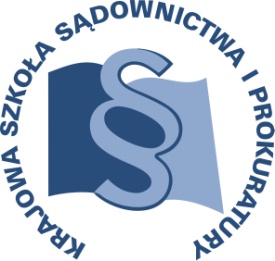 OSU-III-401-69/2016				  	Lublin, 25 stycznia 2016 r.U5/W/16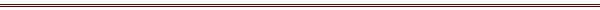 P R O G R A MSZKOLENIA DLA URZĘDNIKÓW SĄDOWYCH ZATRUDNIONYCH W PIONIE KARNYM
Z OBSZARU APELACJI WARSZAWSKIEJTEMAT SZKOLENIA:„Czynności podejmowane w sekretariatach sądowych w świetle zmian w k.p.k., k.k. i k.k.w.”DATA I MIEJSCE:29 listopada 2016 r.	Sąd Okręgowy w Warszawie Al. Solidarności 12700-898 Warszawasala nr 400ORGANIZATOR:Krajowa Szkoła Sądownictwa i ProkuraturyOśrodek Szkolenia Ustawicznego i Współpracy MiędzynarodowejKrakowskie Przedmieście 62, 20 - 076 Lublin  tel. 0 81 440 87 10						fax. 0 81 440 87 11OSOBY ODPOWIEDZIALNE ZE STRONY ORGANIZATORA:merytorycznie: 					-organizacyjnie:prokurator dr Elżbieta Rojowska 		główny specjalista dr Monika Sędłaktel. 81 440 87 34 				tel.  81 440 87 22e-mail: e.rojowska@kssip.gov.pl  		e-mail: m.sedlak@kssip.gov.plWYKŁADOWCY:dr Piotr Gensikowski	sędzia  Sądu  Rejonowego w GrudziądzuBarbara Mstowska	starszy inspektor ds. biurowości Sądu Okręgowego w CzęstochowieZajęcia prowadzone będą w formie seminarium.PROGRAM SZCZEGÓŁOWYWtorek              29 listopada 2016 r.8.30 – 10.45	Zagadnienia ogólne związane ze zmianą zasad procesu karnego i zmianami w k.k. i k.k.w.Prowadzący – dr Piotr Gensikowski10.45 – 11.00 	przerwa 
11.00 – 11.45 	Zagadnienia ogólne związane ze zmianą zasad procesu karnego i zmianami w k.k. i k.k.w.Prowadzący – dr Piotr Gensikowski11.45 – 12.30 		Urządzenia ewidencyjne i przepływ spraw w świetle regulacji dotyczących biurowości.Prowadzący – Barbara Mstowska12.30 – 13.00    	przerwa 
13.00 – 15.15 	Urządzenia ewidencyjne i przepływ spraw w świetle regulacji dotyczących biurowości.	Akta w sprawach karnych w świetle regulacji dotyczących biurowości.Prowadzący – Barbara MstowskaProgram szkolenia dostępny jest na Platformie Szkoleniowej KSSiP pod adresem:http://szkolenia.kssip.gov.pl/login/ oraz na stronie internetowej KSSiP pod adresem: www.kssip.gov.plZaświadczenie potwierdzające udział w szkoleniu generowane jest za pośrednictwem Platformy Szkoleniowej KSSiP. Warunkiem uzyskania zaświadczenia jest obecność na szkoleniu oraz uzupełnienie znajdującej się na Platformie Szkoleniowej anonimowej ankiety ewaluacyjnej (znajdującej się pod programem szkolenia) dostępnej w dniach 
od 30.11.2016 r. 30.12.2016 r.Po uzupełnieniu ankiety zaświadczenie można pobrać i wydrukować z zakładki 
„moje zaświadczenia”.